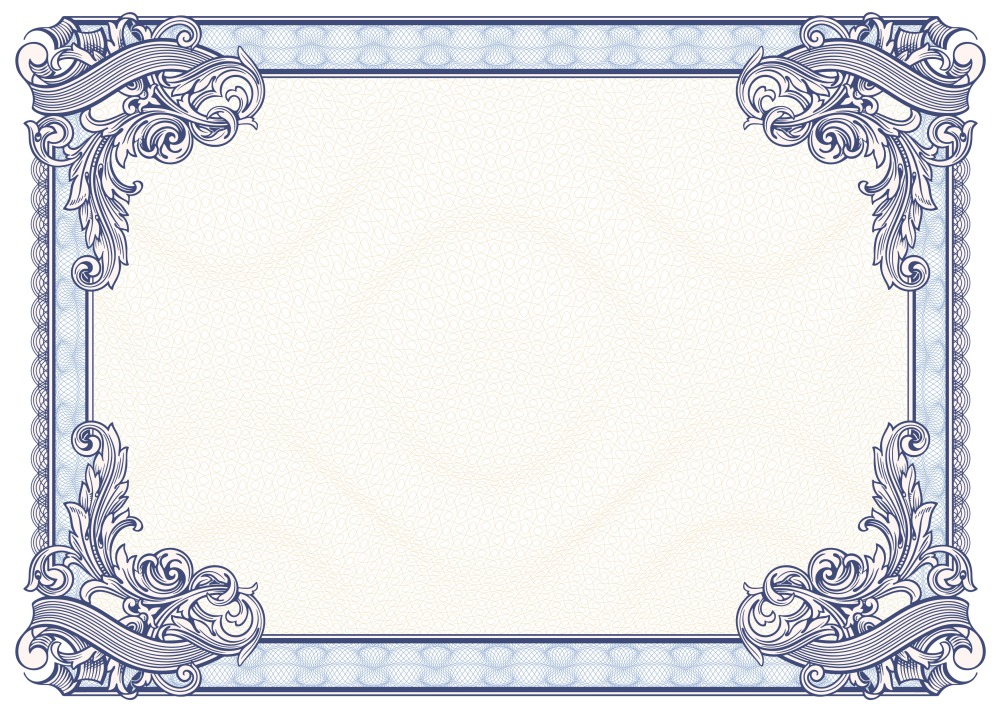 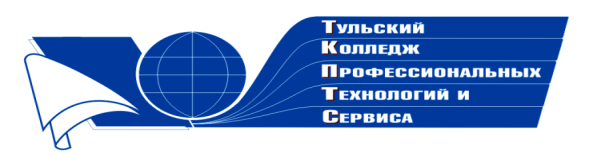 Государственное профессиональное образовательное учреждение  Тульской области «Тульский колледж профессиональных технологий и сервиса»СертификатНастоящим подтверждается, чтоШмаргунова Екатерина Викторовнапринимала участие  в общероссийском заочном конкурсе «Коллекция педагогического мастерства и творчества» в номинации «Внеклассное мероприятие»с методической разработкой внеклассного мероприятия Исторический турнир «День Защитника Отечества»    Директор ГПОУ ТО       «ТКПТС»                                     С.С. Курдюмов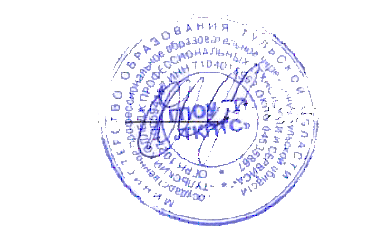 2018год 